100 metų Valdorfo pedagogikos jubiliejus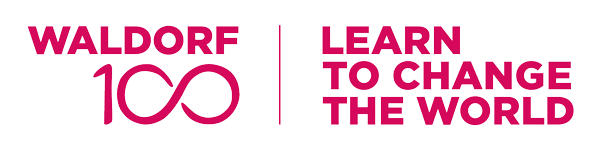 2019 metai Valdorfo pedagogikos šimtmečio minėjimo metai. Nuo pirmosios mokyklos įkūrimo Valdorfo pedagogika „užaugo“ iki pasaulinio reiškinio daugiau nei 1150 mokyklų  apie 2000 vaikų darželių, daugiau nei 80 šalių, visuose pasaulio kontinentuose. Ši pedagogika –  tai laisve, lygybe, brolybe pagrįstas bendravimas tarp žmogaus ir pasaulio. Tai yra išeities taškas, iš kurio kyla pedagoginiai tikslai, vėliau virstantys pedagoginiu veikimu. Valdorfo pedagogikos šimtmetį švenčia visas pasaulis, nes Valdorfo mokyklos ir darželiai gyvuoja visame pasaulyje. Ta proga „International Association for Steiner/Waldorf Early Childhood Education” (toliau IASWECE) – tai tarptautinė organizacija, vienijanti nacionalines ikimokyklinės Valdorfo pedagogikos įstaigų asociacijas, organizavo penkių dienų konferenciją, kuri vyko balandžio 15 – 19 dienomis Šveicarijoje, Dornache, tarptautinės asociacijos (IASWECE) centre. Seminare dalyvavo  1100 atstovų iš įvairių pasaulio šalių. Konferencijos tema „Vidinė laisvė - socialinė atsakomybė: kelias į žmonijos ateitį.“ (Inner Freedom – Social Responsibility: Finding Ways Into A Human Future“). Paskaitas skaitė daug patirties ir praktikos turintys pedagogai, iš įvairių pasaulio šalių: S. Allon  - Izraelis, K. Peter – Olandija, C.Aerts – Belgija, Sabine ir Gerald Hafner – Vokietija ir kiti. Pagrindinė mintis, kuri vienijo visas konferencijoje gvildenamas temas  vedė į socialinių santykių kūrimo meną, kaip pagrindą mūsų visų ateičiai. Saugaus socialinio santykio kūrimas tarp suaugusio ir vaiko, tėvų ir pedagogų santykių darna ir atvirumas. Vidinio balanso paieška tarp individualumo ir bendruomeniškumo.  Ši konferencija leido suprasti, pamatyti, pajusti, kad žmonės iš viso pasaulio, auginant ir ugdant mažą vaiką  laikosi tų pačių ugdymo principų ir vertybių. Tai labai vienijantis ir pasitikėjimą auginantis jausmas. Kviečiu pažiūrėti filmą, skirtą Valdorfo pedagogikos šimtmečiui. (trukmė 20 min.) https://m.facebook.com/story.php?story_fbid=439785430113002&id=100022446457698&sfnsn=moŠvęsdami 100 metų Valdorfo pedagogikos jubiliejų taip pat kviečiame visus bendradarbiauti ir švęsti taip, kad tai patirtų tiek vieta, kurioje Jūs gyvenate, tiek visas pasaulis. Kiekvienas švenčia savo vietovėje ir tuo pat metu švenčiame visi kartu, visame pasaulyje.Daugiau informacijos apie organizuojamus renginius galite rasti : https://valdorfoasociacija.com/ Valdorfo grupės auklėtoja Milda Račiūnaitė